In Memory Of… 5k Run/Walk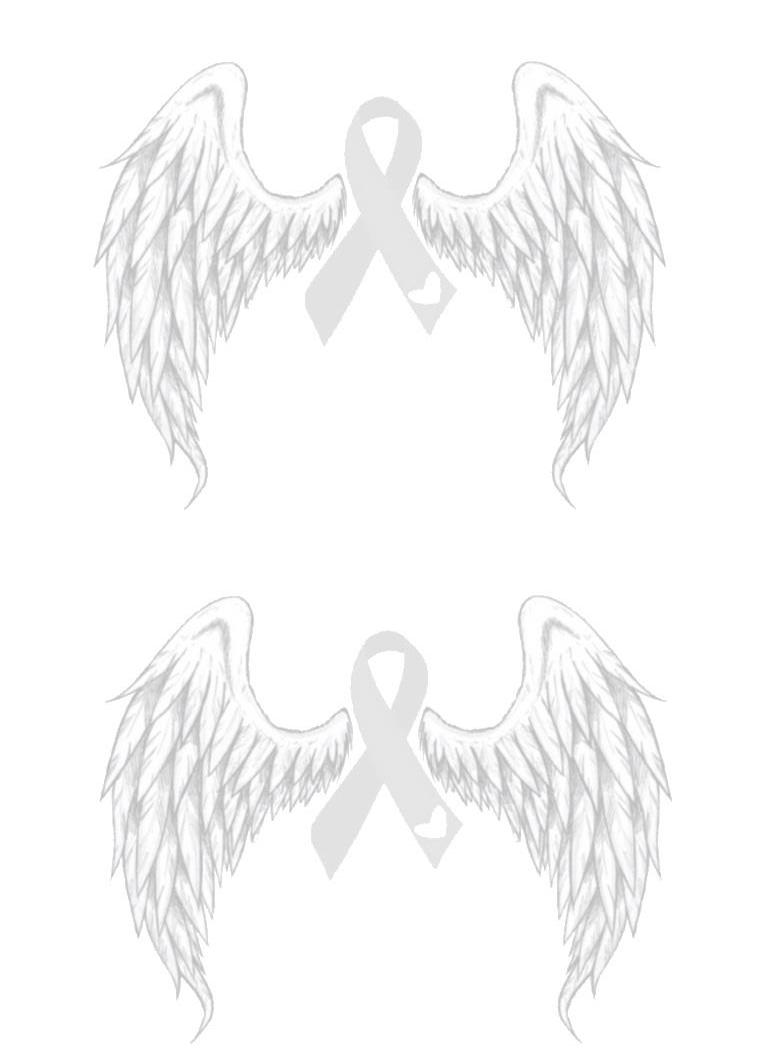 Team Registration and Liability Waiver FormProceeds Benefit the American Brain Tumor AssociationBlue Spruce Park, 1128 Blue Spruce Road, Indiana, PA  15701
Race Starts 9:00 A.M. May 21, 2016 Rain or Shine!!Team Registration Fees (nonrefundable)    ______ $17 before May 1, 2016 (all ages/per person)______ $22 after May 1, 2016 (all ages/per person)**Teams must include 5 or more people**______________________________________Team Name
  RELEASE OF LIABILITYI understand that a run/walk event is a potentially hazardous activity.  I represent that, to my knowledge, I am physically capable to participate in this event.  I assume all risks associated with this event including, but not limited to, heat exhaustion, falls, contact with other participants, unpredicted weather, traffic conditions, etc., all such risks being known and recognized by me.  I hereby agree, to waive, release and discharge the “In Memory Of…” organization and its directors, officers, volunteers, any and all sponsors, suppliers and any other personnel assisting or connected to this event, any rights, claims, or demands which I may have or accrue to me arising out of injury to my person or property incurred in connection with participating in this 5k run/walk event held May 21, 2016.__________________________________________________________________________________________________________
Signature of Participant (printed name of minor, if applicable)				Date__________________________________________________________________________________________________________
Parent Signature (if participant is under 18)	         Date Name____________________________________Full Address_______________________________Phone____________________________________
Email_____________________________________Age on race day______ Male / FemaleParticipation:  Run / Walk
*Timing will not be provided to walkers*
***Pre-Registered Participants are 
guaranteed Event T-Shirt***
Shirt Size:     S    M    L    XLRegistration ends on May 21, 2016 at 8:45 AM or once registration reaches 250 cap